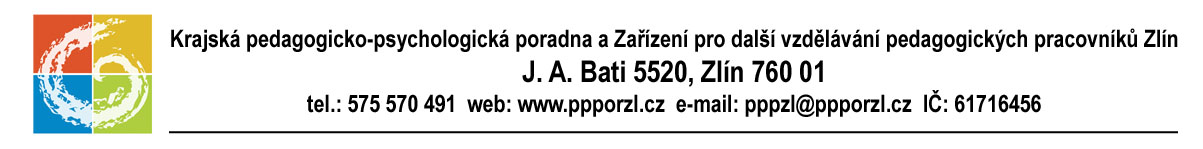 MÁ VAŠE DÍTĚ OBTÍŽE V MATEMATICE ?VOLBA CVIČENÍ A METOD SE ŘÍDÍ PODLE OBLASTÍ, V NICHŽ DÍTĚ SELHÁVÁ:PŘEDČÍSELNÉ PŘEDSTAVYtřídění prvků podle tvaru, skládání tvaru z částíupevňování pojmů malý, velký, větší, menší, stejný, silný, slabý, největší, nejmenší …uspořádání prvků podle velikosticvičení pravolevé orientace - na sobě, na druhé osobě, orientace v obrázku, na pracovní plošeČÍSELNÉ PŘEDSTAVYurčování více, méně, stejně, nejvíce, nejméněvyhledávání čísel k danému množství prvků a naopak přiřazování odpovídajícího počtu prvků k dané číslici orientace na číselné ose – ukazování čísel podle diktátu, ukazování čísel čtených na kartách na ose (ukazování, hned před, hned za, vyhledávání polohy čísel na ose přímo neznázorněných)porovnávání čísel, obloukem spojovat čísla po 2,5 – čtení čísel po násobcíchčtení čísel na ose podle pokynů: sudá- lichá (oběma směry), sousední čísla, čísla před, za, čísla větší, menšíporovnávání velikosti čísel rozklad čísel s pomocí názorného materiálu i zpamětiSTRUKTURA ČÍSLA, POZIČNÍ HODNOTA ČÍSLIC V ČÍSLEčtení číslicvyhledávání číslic na vyšrafovaném či vytečkovaném podkladu, jejich zvýraznění a čtení (figura – pozadí)rozklad čísel na jednotky, desítky …psaní číslic do mřížky (jednotky, desítky, stovky…)grafické znázornění číslic do mřížky (čtverec 10x10 ke znázorňování čísel 0-100)MATEMATICKÉ OPERACEprovádění sečítání a odečítání v oboru do 10, jako základ dalšího numerického počítání; nejdříve řeší dítě příklady s pomocí manipulace s předměty, s použitím dominových kostek, postupně s přechodem přes desítku (např. karta „pět“ a „sedm“, na sedmičce zakryjeme prstem dva body, ukážeme, že je jednodušší sčítat čísla rozložená a zbytek připočíst:  + 7 = 5 + 5 + 2 = 10 + 2 = 12, postupně přecházíme k rozkladu čísel: 5 + 7 = 12                  /\                                                                       5 2sečítání a odečítání větších čísel - dítě si musí vytvořit pojem čísel, s nimiž počítá (ukázat je na číselné ose, poznat, které číslo je větší, menší, uvědomovat si velikost čísel pomocí názorných pomůcek)nácvik doplňování čísel do rovnic bez přechodu přes desítku(8 + … = 10, starší děti 44 + … = 50, 230 + … = 300)nácvik odčítání (10 -  … = 8, starší děti př. 50 - … = 43)vysvětlování násobení a dělení na názorném materiálu, a dále spojování názoru s osvojováním násobilky zpamětipři nácviku matematických operací volíme snadná čísla, aby se dítě mohlo soustředit na nacvičovaný postup a neodpoutávala se jeho pozornost přemýšlením o náročnějších spojích – např. při nácviku písemného dělení či násobení používáme dostatečně dlouhou dobu pouze čísla obsahující číslice 1 – 4, tj. např. 243x2; teprve až si dítě osvojí příslušný postup, používáme číslice vyššípokud dítě nezvládá násobilku, je lepší povolit nahlédnutí do tabulky násobků než odhadování výsledkůglobální podoba procvičování základních matematických operacínapř.       7 + 3 = 10                           10 – 7 = 3   3 + 7 = 10                           10 – 3 = 7preferujeme písemné počítání před počítáním zpaměti, počítání pod sebou před počítáním v řádkuu žáků s obtížemi v zápise početních operací použijeme čtverečkovaný papír – zapisujeme jednu číslici do čtverečku, velikost čtverečků (typ sešitu) volíme podle schopností dítětepři zácviku do písemných matematických operací (především násobení a dělení) chybu v mezivýpočtu neškrtáme, ale přelepíme proužkem samolepícího papírku, který následně použijeme k zápisu správné čísliceSLOVNÍ ÚLOHYŘešení jednoduchých typů slovních úloh, nejlépe příklady z běžného života dítěteŘešení numericky velmi snadných úloh, aby dítě pochopilo princip, např. 10 minut píše úkol z českého jazyka a 10 minut z počtů, otázka: Jak dlouho píšeš oba úkoly dohromady?Řešení slovních úloh pomocí manipulace s předmětyPostup řešení slovních úloh: hlasité přečtení úlohy dítětem, dle potřeby opakovaně, příp. dopomoc rodiče, výpis údajů a otázky (Co mám vypočítat, co je zadáno? Které údaje potřebujeme k odpovědi na otázku?)rozbor úlohy, její grafické znázornění, uvědomění si vztahů mezi otázkou a údaji; určení, jsou-li známy všechny potřebné údajenumerický záznam úlohy rovnicí či soustavou rovnicvýpočetpísemná odpověďkontrola řešení a potvrzení správnosti nebo oprava řešeníORIENTACE V ČASEjmenování dnů v týdnu, měsíců v roce, ročních obdobíjmenování charakteristických činností pro měsíce a roční obdobíjmenování časových údajů bez návaznosti pořadí, např. který je třetí den v týdnu, pátý měsíc v roce, kolik je ročních období, který měsíc je před lednem, který den je před pondělím?určování času na hodinách s ručičkami – celé hodiny, půlhodiny, čtvrthodiny, minuty, nastavení ručiček na ciferníku dle slovní instrukce, převod do digitálního času, v kolik ráno vstáváš, v kolik je oběd – ukaž na hodináchskládání dějových obrázků podle časové posloupnostivyhledávání údajů v jízdních řádech, počítání délky cesty v kilometrech i trvání cestypřevody – kolik hodin má den, kolik minut má hodina …praktické řešení úloh souvisejících s časem, např. v 5 hodin jede autobus, cesta k autobusu trvá 10 minut. V kolik hodin musíš odejít z domu?DALŠÍ CVIČENÍ – DLE INDIVIDUÁLNÍCH OBTÍŽÍ DÍTĚTEcvičení zrakové percepce, zrakové paměti - strukturované sestavy  čísel  o 4-7 číslicích - cvičit postřehovánícvičení sluchové percepcecvičení zaměřená na rozvíjení řečirytmická cvičenícvičení zaměřená na nácvik soustředění  